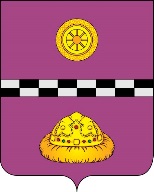 ПОСТАНОВЛЕНИЕот 24 января   2020г.                                                                                  № 28Об утверждении реестра паромных переправ на территории муниципального района «Княжпогостский»В соответствии с постановлением Правительства Республики Коми от 31.10.2019г. № 523 «О государственной программе Республики Коми «Развитие транспортной системы» (приложение № 2.13 «Правила предоставления из республиканского бюджета Республики Коми субсидий на возмещение выпадающих доходов организаций речного транспорта, осуществляющих грузопассажирские перевозки речным транспортом на паромных переправах во внитримуниципальном сообщении на территории Республики Коми»)ПОСТАНОВЛЯЮ:1. Утвердить реестр паромных переправ на территории муниципального района «Княжпогостский»  согласно приложению к настоящему постановлению.2. Контроль за исполнением настоящего постановления возложить на заместителя руководителя администрации муниципального района «Княжпогостский» Т.Ф.Костину.Исполняющий обязанности главы МР «Княжпогостский»-руководителя администрации                                                                А.Л. НемчиновПриложениек постановлению администрации МР «Княжпогостский»от 24 января 2020г. № 28РЕЕСТРпаромных переправ на территории муниципального района «Княжпогостский»№ маршрутаНаименование паромной переправыРасстояние между остановочными пунктами (м)1 «с. Туръя (правый – левый берег на 125 км. р. Вымь)»900,02«г. Емва – с. Княжпогост (левый-правый берег на 65 км р. Вымь)»300,0